             Пенсионный фонд Российской Федерации 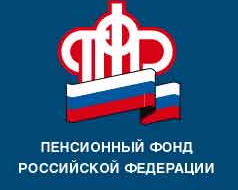                                  информируетОформление выплат через ИнтернетВ 2017 году 288 жителей Спировского района через электронный сервис «Личный кабинет гражданина» на сайте ПФР и Единый портал государственных услуг обратились в Управление за установлением выплат.  Из них 83 гражданина обратились за назначением пенсии, 1 – за перерасчетом размера пенсии, 65 - за установлением выплат за счет средств пенсионных накоплений, 124 – с заявлением о способе доставки пенсии, 14 – за установлением ежемесячных денежных выплат (ЕДВ), 1 – за оформлением сертификата на материнский (семейный) капитал.  Электронные сервисы удобны и экономят время. Подать заявление о назначении пенсии, изменении способа ее доставки, решить ряд других вопросов по линии Пенсионного фонда можно не выходя из дома – в «Личном кабинете гражданина» на сайте Пенсионного фонда.                                                                                                               ГУ-УПФР в г. Вышнем Волочке                                                                           и  Вышневолоцком  районе                                                                         Тверской области (межрайонное)   